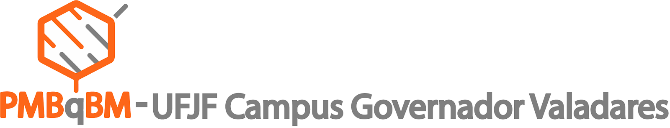 Termo confidencialidade e não divulgação Eu,xxxxxxxxxxxxxxx, discente do programa Multicêntrico de Pós-graduação em Bioquímica e Biologia Molecular (PMBqBM), matrícula n° xxxxxxxxx, solicito acesso ao vídeo acerca da apresentação do(a) meu(minha) (exame de qualificação/ defesa de tese/defesa de dissertação) realizada no dia XX/XX/XXXX. Esclareço que a finalidade da aquisição deste material será (inserir justificativa). Me comprometo e assumo a responsabilidade de não promover a apresentação pública integral ou parcial do material e/ou uso indevido da imagem de terceiros presentes no mesmo. Estou ciente que o descumprimento do presente termo poderá acarretar em responsabilização administrativa, civil e criminal dos que, comprovadamente, estiverem envolvidos no descumprimento ou violação.Governador Valadares, xx de xxxxx de xxxx.Assinatura do(a) discente Declaro ciência da solicitação: Assinatura do(a) orientador(a)